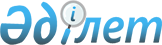 О времени и месте проведения очередного заседания Высшего Евразийского экономического советаРаспоряжение Высшего Евразийского экономического совета от 19 мая 2020 года № 5
      В соответствии с пунктом 3 Порядка организации проведения заседаний Высшего Евразийского экономического совета, утвержденного Решением Высшего Евразийского экономического совета от 23 декабря 2014 г. № 96: 
      1. Определить, что очередное заседание Высшего Евразийского экономического совета состоится в октябре – ноябре 2020 г. в городе Минске, Республика Беларусь.
      2. Настоящее распоряжение вступает в силу с даты его принятия. 
      Члены Высшего Евразийского экономического совета:


					© 2012. РГП на ПХВ «Институт законодательства и правовой информации Республики Казахстан» Министерства юстиции Республики Казахстан
				
От Республики
Армения

От Республики
Беларусь

От Республики
Казахстан

От Кыргызской
Республики

От Российской
Федерации
